2021年4月採用　看護職員募集要項看　護　部１．応募資格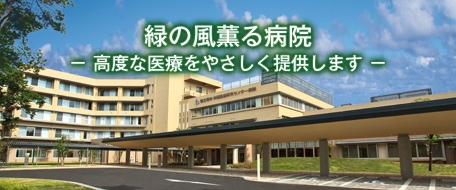 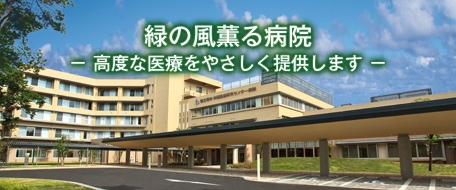 有資格者〈看護師〉または2021年３月卒業見込みの者２．選考方法　　  書類、小論文、面接の結果により決定します。３．採用試験日および応募締め切り４．必要書類次の書類を下記宛先へ郵送して下さい。【郵送先】　〒１８７－８５５１　東京都小平市小川東町４－１－１　　　　　　　　　　　国立精神・神経医療研究センター　人事係５．合格発表　（郵送にて通知します）　　    試験日から１～２週間後に郵送にて通知します。６．病院就職説明会　場所：管理棟3階　コスモホール　　※ご希望の方は下記までメールでお申込みください。　　　折り返し詳細をご連絡いたします。７．インターンシップ春休み（3月）と夏休み（8月）にインターンシップを予定しています。詳しい日程はホームページをご覧ください。８．その他　　　病院見学についても　新型コロナウィルス感染症拡大の影響により実施しておりません。
ご質問等は、メール、電話で対応させていただきますのでお気軽に下記までご連絡ください。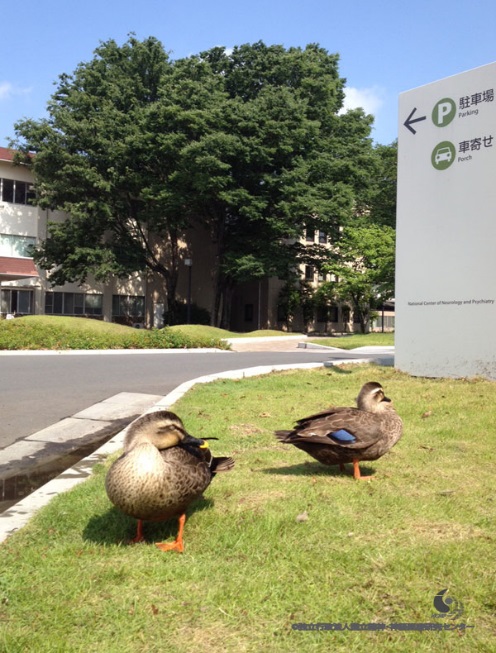 採用試験日採用試験日応募締め切り（消印有効）第1回2020年　６月　６日（土）10:00～5月２９日（金）第2回2020年　8月　7日（金）10:00～7月30日（木）第3回2020年　9月　5日（土）10:00～8月28日（金）第4回2020年10月　3日（土）10:00～9月 25日（金）第1回　　令和2年3月28日（土）　１０：00～12：00第2回　　令和2年4月25日（土）　１０：00～12：00第3回　　令和2年5月23日（土）　１０：00～12：00第4回　　令和2年6月27日（土）　１０：00～12：00第5回　　令和2年7月18日（土）　１０：00～12：00第6回　　令和2年8月21日（金）　１０：00～12：00